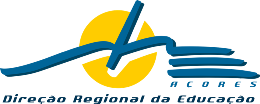 IDENTIFICAÇÃO DOS FORMADORES														                                                                   Mapa 2Bilhete de Identidade / Cartão de CidadãoDOUT – Doutoramento, MEST – Mestrado, LIC – Licenciatura, BACH – Bacharel e Equiparados, OUT – Outras (especificar)Habilitações Profissionais - P – Profissionalizado, NP – Não Profissionalizado-*Anexar obrigatoriamente comprovativo da profissionalização em grupo de docência do ensino secundárioAEP – Se em Acumulação noutra Escola Profissional; AEER – Se em Acumulação numa Escola de Ensino Regular; EX. – Se em ExclusividadeEscola ProfissionalAno Letivo 201 8/201 9Data: //Curso profissional de:Componentes de formação sociocultural e científicaNome dos DocentesBI/CC Nº (1)Habilitações AcadémicasHabilitações AcadémicasHabilitação Profissional (3)Disciplina que lecionaRegime Laboral(4)Componentes de formação sociocultural e científicaNome dos DocentesBI/CC Nº (1)Grau (2)Designação do CursoHabilitação Profissional (3)Disciplina que lecionaRegime Laboral(4)Componentes de formação sociocultural e científicaComponentes de formação sociocultural e científicaComponentes de formação sociocultural e científicaComponentes de formação sociocultural e científicaComponentes de formação sociocultural e científicaComponentes de formação sociocultural e científicaComponentes de formação sociocultural e científicaComponentes de formação sociocultural e científicaComponentes de formação sociocultural e científicaComponentes de formação sociocultural e científica